Информацияо  проведенных мероприятиях, посвященных юбилею Каякентского района.Родина начинается с родного края, где ты родился и вырос, где многие века живет твой народ. Знакомство с ними является бесценным источником духовного обогащения.Данное внеклассное мероприятие разработано в рамках программы патриотического воспитания в школе. Участники мероприятия: волонтеры РДШ движения, юнармейцы.С целью ознакомления обучающихся с информацией о знаменательной дате, о происхождении района, а также обобщить знания о родном районе во 2 классе прошел классный час. 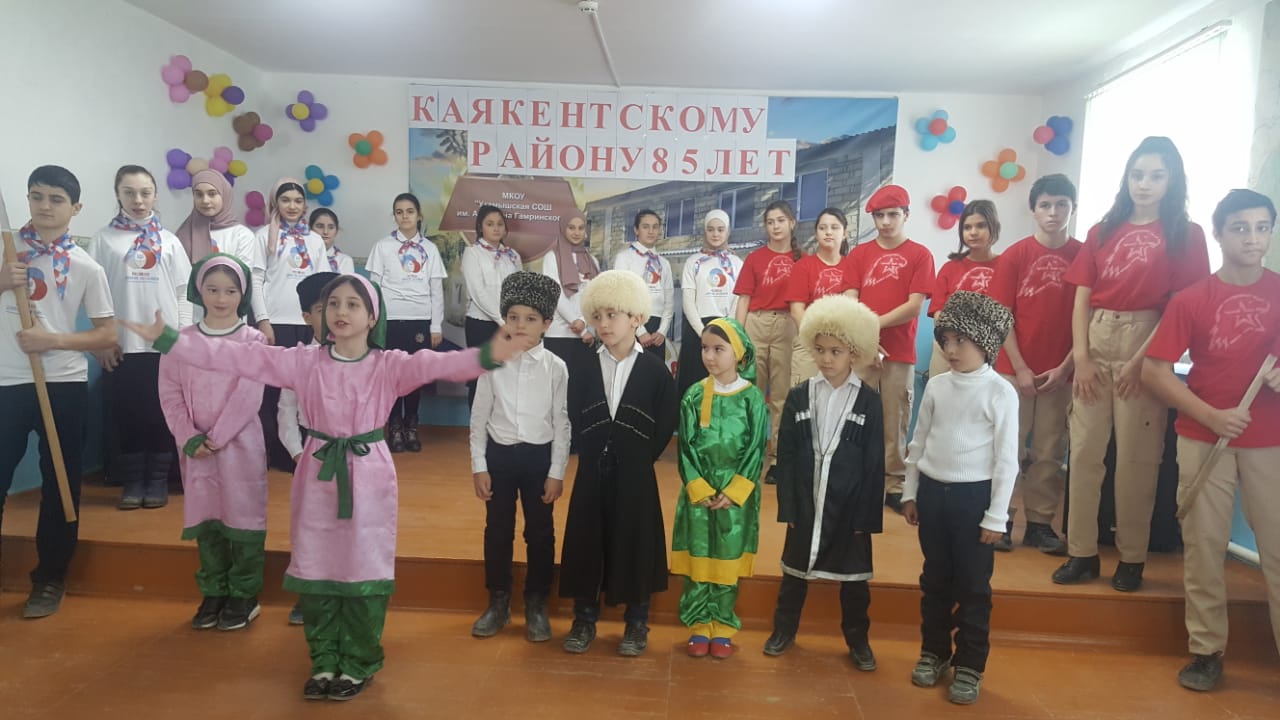 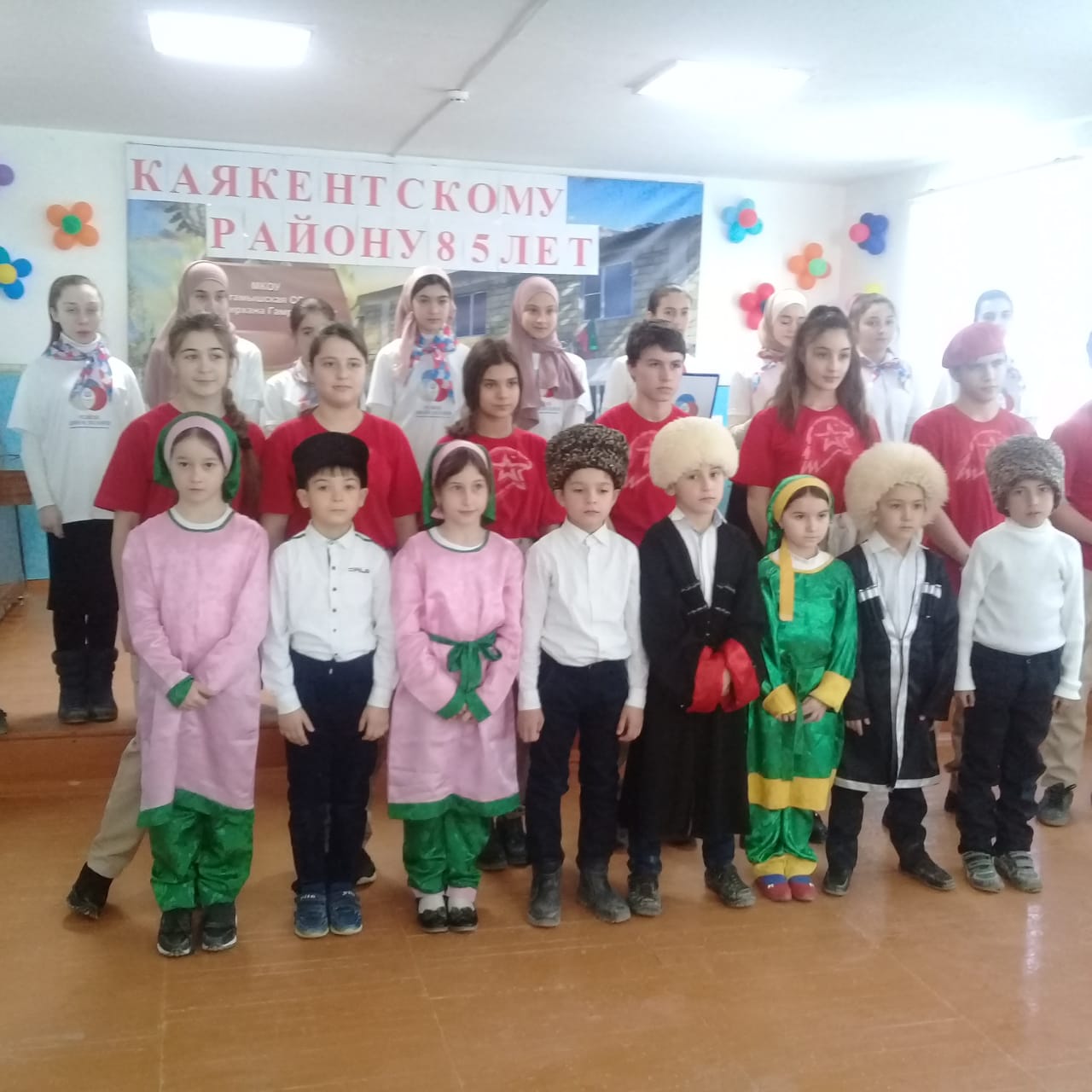 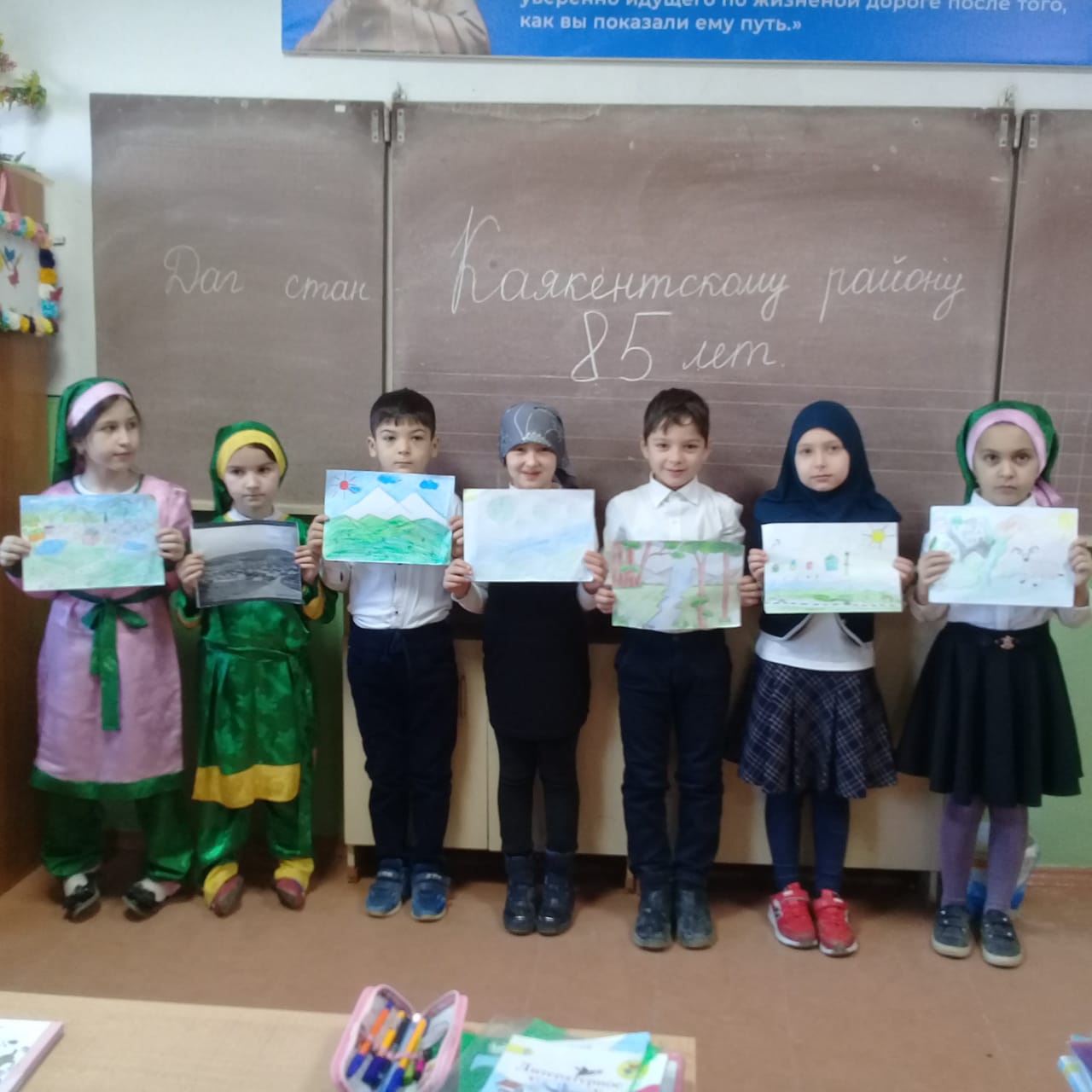 